Preliminärt schema NA0176 ht 2020 – reviderat 201021 (ändringar markerade i gult):Observera att vissa undervisningstillfällen planerade på campus kan komma att ske via zoom.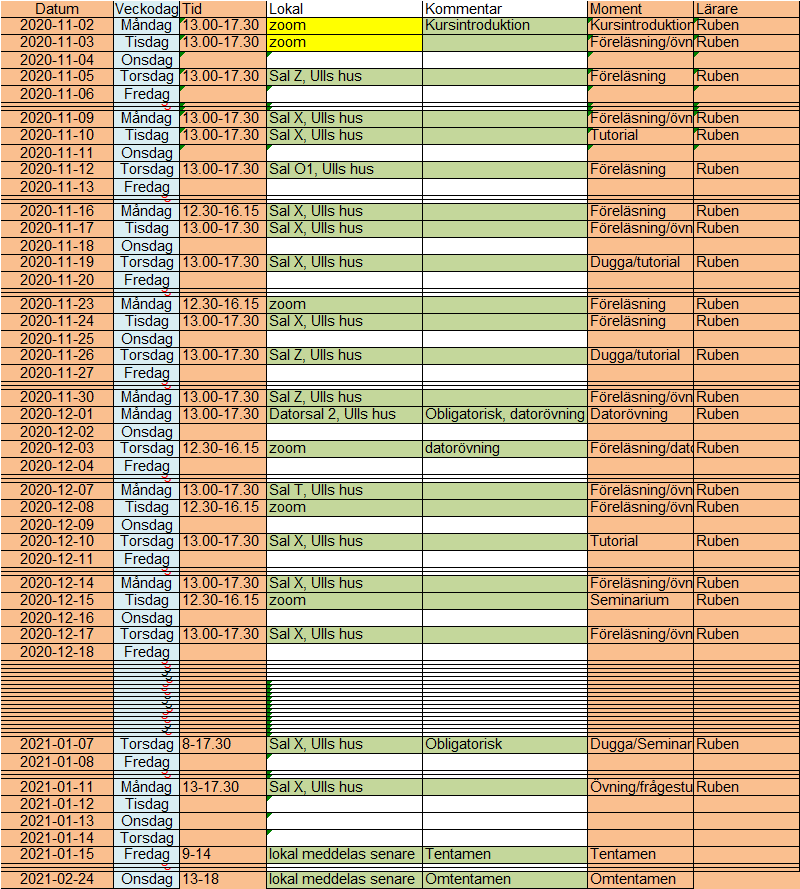 